         Өтілу мерзімі: 31.10.2015 ж.                                     Коуч: Еспаева Айтбике Торехановна         Коучинг - сессия жоспары:     «Көшбасшылық. Бөлінген көшбасшылық»          Коучингке қатысушылар: №16 Сәкен Сейфуллин атындағы орта мектебінің ұстаздарыНегізгі идеяМектеп қызметін басқаруға мейлінше көп адамдарды тартып, көшбасшылық тәжірибесін белсенді түрде бөлумен байланысты. Бөлінген көшбасшылық моделі -  бұл жеке көшбасшылардың әрекетіне қарағанда, көптеген көшбасшылар арасындағы қарым-қатынасқа негізделген көшбасшылық.Мектеп қызметін басқаруға мейлінше көп адамдарды тартып, көшбасшылық тәжірибесін белсенді түрде бөлумен байланысты. Бөлінген көшбасшылық моделі -  бұл жеке көшбасшылардың әрекетіне қарағанда, көптеген көшбасшылар арасындағы қарым-қатынасқа негізделген көшбасшылық.МақсатыКоучингке қатысушылардың көшбасшылық пен бөлінген көшбасшылық түрлері туралы түсініктерін кеңейту, көшбасшылық қасиеттерін дамыту.Коучингке қатысушылардың көшбасшылық пен бөлінген көшбасшылық түрлері туралы түсініктерін кеңейту, көшбасшылық қасиеттерін дамыту.Күтілетін нәтиже  Қатысушылар көшбасшылық пен бөлінген көшбасшылықтың түрлері туралы түсініктері кеңейеді, көшбасшылық қасиеттері дамиды.Қатысушылар көшбасшылық пен бөлінген көшбасшылықтың түрлері туралы түсініктері кеңейеді, көшбасшылық қасиеттері дамиды.Ресурстар, әдіс-тәсілдерСергіту сәті «Қызыл өрік», психологиялық тренинг - "Қарым-қатынас", «Мозаика» әдісі, «Видео ролик», топтық жұмыс, А5 және А4 форматтағы, маркерлер, «Ментальді карта», бағалау критерийлері, «3-2-1 стратегиясы», МАН, Б.Момышұлының нақыл сөзі Сергіту сәті «Қызыл өрік», психологиялық тренинг - "Қарым-қатынас", «Мозаика» әдісі, «Видео ролик», топтық жұмыс, А5 және А4 форматтағы, маркерлер, «Ментальді карта», бағалау критерийлері, «3-2-1 стратегиясы», МАН, Б.Момышұлының нақыл сөзі Коучингтің барысыКоучингтің барысыКоучингтің барысыКоучинг-сессияның кезеңдеріУақытКоучтің және коучингке                                        қатысушылардың іс-әрекетіСәлемдесу, сергіту сәті«Қарым-қатынас» әдісі5 минКоуч қатысушылармен амандасып коучингтің тақырыбымен таныстырады. Сергіту сәті.Позитивті қарым қатынас және жемісті жұмыс атқару үшін «Қарым-қатынас» әдісі қолданылады. Бірінші болып оң жағында тұрған әріптесіне «Мен сенімен қарым-қатынаста болғаныма қуаныштымын» деп жылы лебізін білдіреді.  Осы әдіс бойынша барлық қатысушылар сағат тілімен жалғастырады. Аяғында барлығы қол ұстасып «Біз бір-бірімізбен қарым-қатынаста болғанымызға қуаныштымыз» деп аяқтайды.           Коуч қатысушыларға коучингке қатысу мақсатын стикерге жазып «Үміт ағашына» іледі. Коучингтің мақсаты айтылады.Миға шабуыл7 минКоуч коучинг-сессияға қатысушыларға Б.Момышұлының суреті мен жазылған нақыл сөзін таратады. Момышұлы көшбасшы ма? Батырдың бойынан қандай көшбасшылық қасиеттерін атай аласыздар? деген сұрақтар қояды. Әр топтан бір спикер шығып, топтың тұжырымын айтады.Теориялық материал10 минКоуч «Бөлінген көшбасшылық дегеніміз не?» тақырыбында ресурс береді. Коучингке қатысушылар теориялық материалымен өз бетінше танысады. Видеоролик «Тележка»5 минТоптық,  жұмыс30 минКоуч А2 форматтағы қағазға ментальді карта әзірлеуді ұсынады және ортақ бағалау критерийлер құрастырады (10мин)Уақыт аяқталғаннан кейін әр топ мүшелері шығып ментальді карталарын қорғайды.  Әр топтың жұмыстарына кері байланыс беріледі «Екі жұлдыз бір тілек»Рефлексия (Ой толғаныс)10 минКоуч коучингті қорытындылай келе, қатысушылардан өздеріне түсінуге қиындық келтірген 3 мәселе, маңызды 2 ақпарат және жұмысты жақсарту үшін 1 ұсыныс (3-2-1 стартегиясы) жазады және оқиды.Коучингке қатысушылар "Нүктелер арқылы дауыс беру" тәсілін қолдану арқылы коучинг сабағының мақсатына жету дәрежесін білдіруін өтінеді.Дәлелдемелер Ментальді карта, презентация, фото және  бейне материалдары, коучтің және қатысушылардың кері байланыс парағы Ментальді карта, презентация, фото және  бейне материалдары, коучтің және қатысушылардың кері байланыс парағы                              Мұғалімдер ментальді карта әзірлеуде                                                                           Коучтің рефлексиясы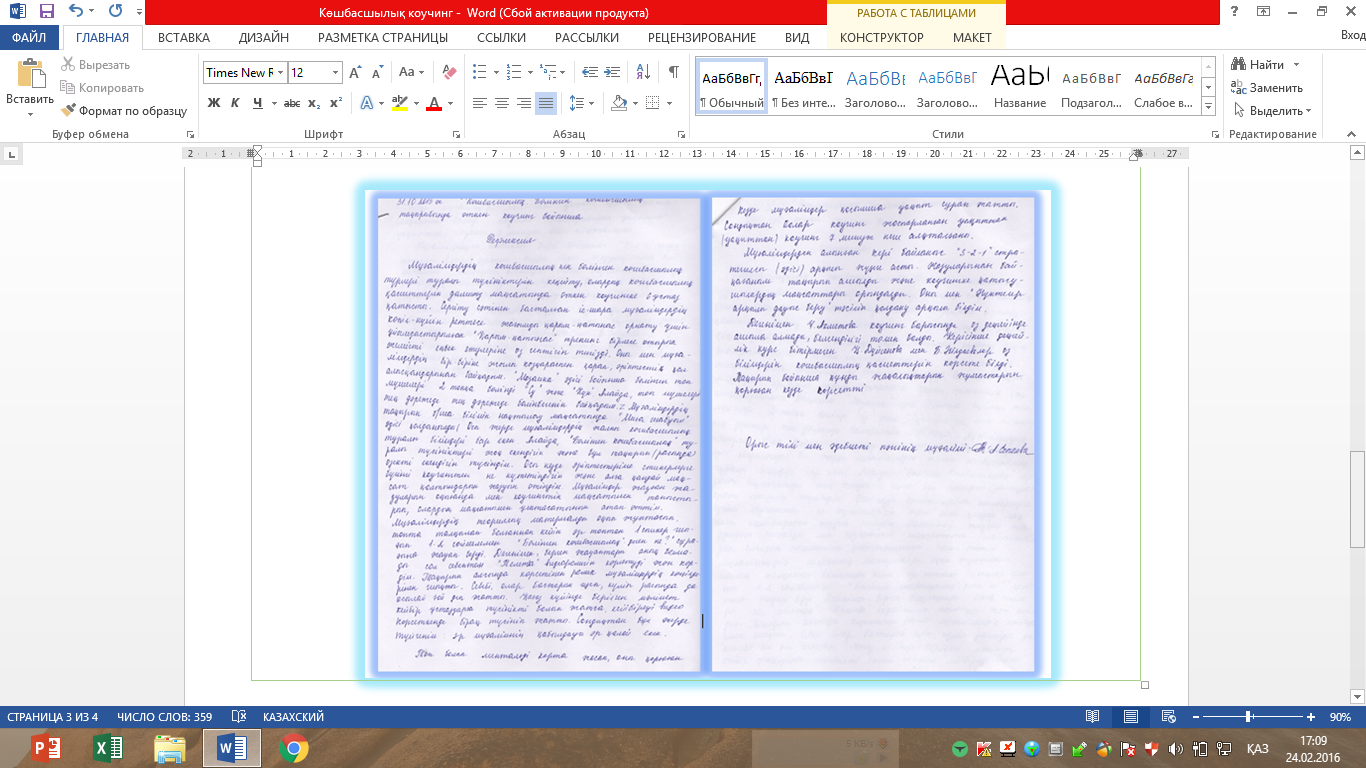 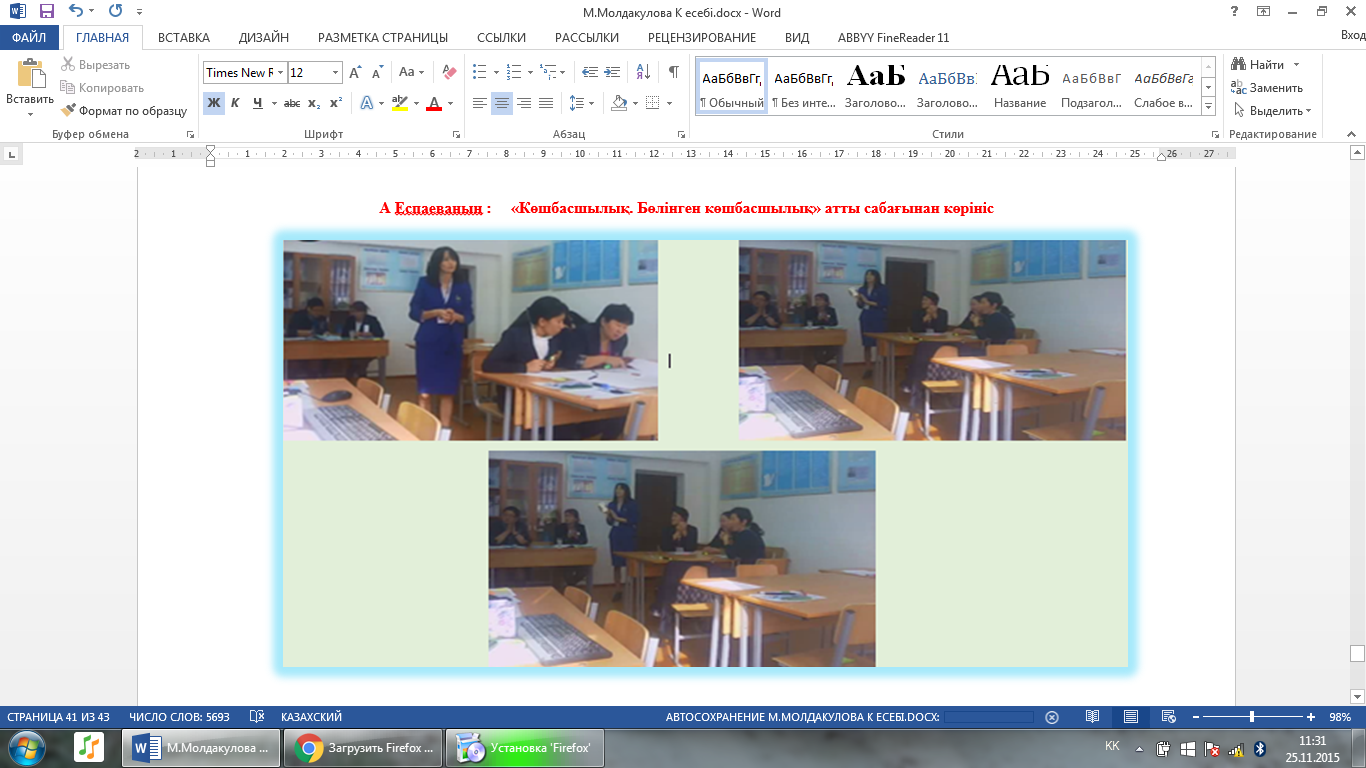                               Мұғалімдер ментальді карта әзірлеуде                                                                           Коучтің рефлексиясы                              Мұғалімдер ментальді карта әзірлеуде                                                                           Коучтің рефлексиясы